social policy & Development international programmeFaculty of social administrationthammasat univeristy 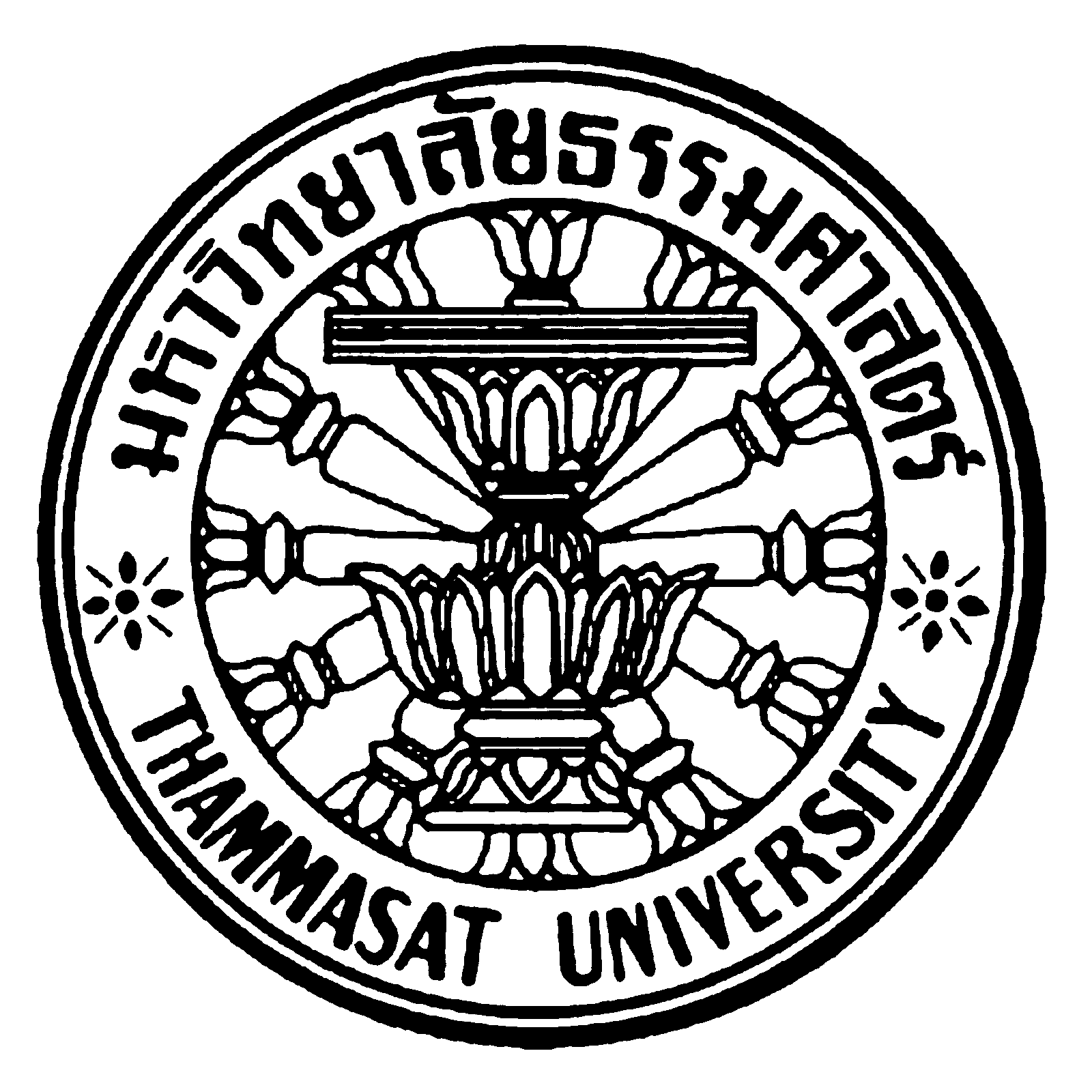 recommendation recommendation recommendation recommendation recommendation recommendation recommendation recommendation recommendation To the applicant, please send this form to the reference person to whom you wish to ask for a recommendation.  To the applicant, please send this form to the reference person to whom you wish to ask for a recommendation.  To the applicant, please send this form to the reference person to whom you wish to ask for a recommendation.  To the applicant, please send this form to the reference person to whom you wish to ask for a recommendation.  To the applicant, please send this form to the reference person to whom you wish to ask for a recommendation.  To the applicant, please send this form to the reference person to whom you wish to ask for a recommendation.  To the applicant, please send this form to the reference person to whom you wish to ask for a recommendation.  To the applicant, please send this form to the reference person to whom you wish to ask for a recommendation.  To the applicant, please send this form to the reference person to whom you wish to ask for a recommendation.  Applicant’s nameApplicant’s nameApplicant’s nameTo the referee, the person named above has applied to study at the Bachelor of Arts in Social Policy and Development at Thammasat University. Kindly send a confidential assessment about the applicant’s suitability to do undergraduate study. Please provide the following information about the applicant. To the referee, the person named above has applied to study at the Bachelor of Arts in Social Policy and Development at Thammasat University. Kindly send a confidential assessment about the applicant’s suitability to do undergraduate study. Please provide the following information about the applicant. To the referee, the person named above has applied to study at the Bachelor of Arts in Social Policy and Development at Thammasat University. Kindly send a confidential assessment about the applicant’s suitability to do undergraduate study. Please provide the following information about the applicant. To the referee, the person named above has applied to study at the Bachelor of Arts in Social Policy and Development at Thammasat University. Kindly send a confidential assessment about the applicant’s suitability to do undergraduate study. Please provide the following information about the applicant. To the referee, the person named above has applied to study at the Bachelor of Arts in Social Policy and Development at Thammasat University. Kindly send a confidential assessment about the applicant’s suitability to do undergraduate study. Please provide the following information about the applicant. To the referee, the person named above has applied to study at the Bachelor of Arts in Social Policy and Development at Thammasat University. Kindly send a confidential assessment about the applicant’s suitability to do undergraduate study. Please provide the following information about the applicant. To the referee, the person named above has applied to study at the Bachelor of Arts in Social Policy and Development at Thammasat University. Kindly send a confidential assessment about the applicant’s suitability to do undergraduate study. Please provide the following information about the applicant. To the referee, the person named above has applied to study at the Bachelor of Arts in Social Policy and Development at Thammasat University. Kindly send a confidential assessment about the applicant’s suitability to do undergraduate study. Please provide the following information about the applicant. To the referee, the person named above has applied to study at the Bachelor of Arts in Social Policy and Development at Thammasat University. Kindly send a confidential assessment about the applicant’s suitability to do undergraduate study. Please provide the following information about the applicant. In what capacity have you known the applicant?In what capacity have you known the applicant?In what capacity have you known the applicant?In what capacity have you known the applicant?How long have you known the applicant?How long have you known the applicant?How long have you known the applicant?How long have you known the applicant?How well do you know her/him?How well do you know her/him?How well do you know her/him?How well do you know her/him?To what extent do you recommend the applicant? Please add any additional information in the space below or on a separate sheet. To what extent do you recommend the applicant? Please add any additional information in the space below or on a separate sheet. To what extent do you recommend the applicant? Please add any additional information in the space below or on a separate sheet. To what extent do you recommend the applicant? Please add any additional information in the space below or on a separate sheet. To what extent do you recommend the applicant? Please add any additional information in the space below or on a separate sheet. To what extent do you recommend the applicant? Please add any additional information in the space below or on a separate sheet. To what extent do you recommend the applicant? Please add any additional information in the space below or on a separate sheet. To what extent do you recommend the applicant? Please add any additional information in the space below or on a separate sheet. To what extent do you recommend the applicant? Please add any additional information in the space below or on a separate sheet. You may return the reference directly to the applicant, sealed in an envelope, which the applicant can forward to our office. Alternatively, you may send the reference directly to our office, marking the envelope “Confidential”.  Thank you for your help.You may return the reference directly to the applicant, sealed in an envelope, which the applicant can forward to our office. Alternatively, you may send the reference directly to our office, marking the envelope “Confidential”.  Thank you for your help.You may return the reference directly to the applicant, sealed in an envelope, which the applicant can forward to our office. Alternatively, you may send the reference directly to our office, marking the envelope “Confidential”.  Thank you for your help.You may return the reference directly to the applicant, sealed in an envelope, which the applicant can forward to our office. Alternatively, you may send the reference directly to our office, marking the envelope “Confidential”.  Thank you for your help.You may return the reference directly to the applicant, sealed in an envelope, which the applicant can forward to our office. Alternatively, you may send the reference directly to our office, marking the envelope “Confidential”.  Thank you for your help.You may return the reference directly to the applicant, sealed in an envelope, which the applicant can forward to our office. Alternatively, you may send the reference directly to our office, marking the envelope “Confidential”.  Thank you for your help.You may return the reference directly to the applicant, sealed in an envelope, which the applicant can forward to our office. Alternatively, you may send the reference directly to our office, marking the envelope “Confidential”.  Thank you for your help.You may return the reference directly to the applicant, sealed in an envelope, which the applicant can forward to our office. Alternatively, you may send the reference directly to our office, marking the envelope “Confidential”.  Thank you for your help.You may return the reference directly to the applicant, sealed in an envelope, which the applicant can forward to our office. Alternatively, you may send the reference directly to our office, marking the envelope “Confidential”.  Thank you for your help.Reference NameReference NameAddressAddressEmailPhonePhoneReference’s SignatureReference’s SignatureReference’s SignatureDateDateDate